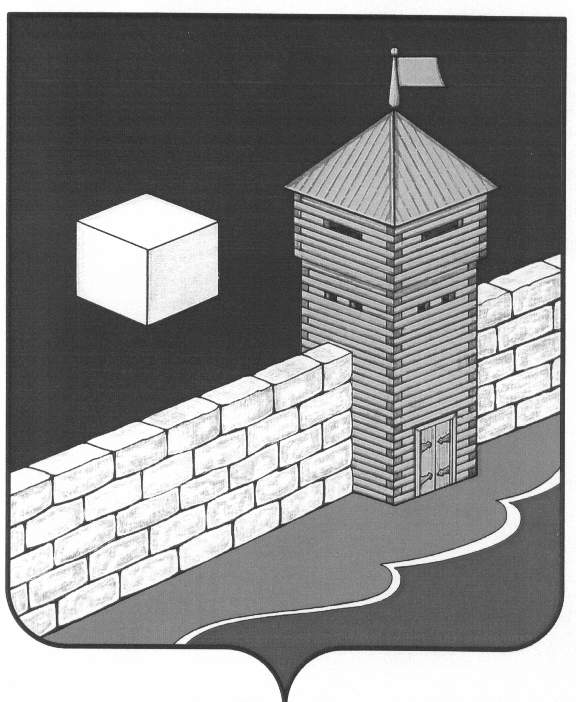 АДМИНИСТРАЦИЯ ЕТКУЛЬСКОГО МУНИЦИПАЛЬНОГО РАЙОНА ЧЕЛЯБИНСКОЙ ОБЛАСТИКОМИТЕТ ПО УПРАВЛЕНИЮ ИМУЩЕСТВОМ   И ЗЕМЕЛЬНЫМ ОТНОШЕНИЯМс. Еткуль                                                                                                                          «19» мая 2015 г. 15:00ПРОТОКОЛ № 2/2015РАССМОТРЕНИЯ ЗАЯВОК НА УЧАСТИЕ В ОТКРЫТОМ АУКЦИОНЕ № извещения 050215/3684829/011. Комиссия в 15:00  19.05.2015 года по адресу: с.Еткуль, ул. Первомайская, д.31, каб.5, в составе: Всего на заседании присутствовало 5 членов  комиссии, что составило 100 % от общего количества членов комиссии. Кворум имеется, заседание правомочно.2. Извещение о проведении настоящего аукциона было размещено на официальном сайте торгов http://torgi.gov.ru Лот №1Предмет торга: ежемесячный платеж договора аренды имущества, без учета НДС.Целевое назначение: для осуществления деятельности не запрещенной действующим законодательством.Подана одна заявка:  ООО «Еткульский водоканал» ИНН7430022880. На основании п. 151 Приказа Федеральной антимонопольной службы от 10.02.2010 № 67 «О порядке проведения конкурсов или аукционов на право заключения договоров аренды, договоров безвозмездного пользования, договоров доверительного управления имуществом, иных договоров, предусматривающих переход прав владения и (или) пользования в отношении государственного или муниципального имущества, и перечне видов имущества, в отношении которого заключение указанных договоров может осуществляться путем проведения торгов в форме конкурса» признать открытый аукцион несостоявшимся.Заключить договор аренды с единственным участником открытого аукциона. Комиссия:Председатель комиссии:1. Грицай М.Н..__________________________Секретарь:2. Печеркина Л.В.___________________________Члены комиссии:3. Зорин С.И._________________________4. Знайко А.П..________________________5. Воробьева Е.В. _________________________Председатель комиссии:1. Грицай М.Н.Секретарь:2. Печеркина Л.В.Член комиссии:3. Зорин С.И.Член комиссии:4. Знайко А.П.Член комиссии:5.Воробьева Е.В. № п/пПеречень имущества, передаваемого в арендуЦелевое назначение имущества, права на которое передаются по договору арендыСрок на который заключается  Договор арендыПредмет торга: ежемесячный платеж договора аренды имущества, руб., без НДС. 1Нежилое здание очистных сооружений с.Еткуль, д.Печенкино, «Производственный корпус», этажность: 2, общей площадью 2840,1 кв.м., с кадастровым номером № 74:07:3001002:540, расположенное по адресу: Челябинская область, Еткульский район, в 20 м. по направлению на север от ориентира с. Еткуль для  механической, биологической и физико-химической очистке сточных вод11 (одинадцать) мес.12344,93 рублей  (без учета НДС, без коммунальных платежей) 